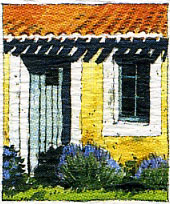 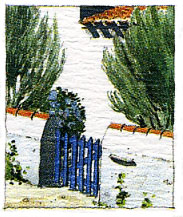 Pour Commencer-Asperges blanches pochées et grillées, Crumble et légèreté de Boudin noir-St Jacques cuîtes au chalumeau,Choux fleurs mariné et huile de sarrasin torréfié.-Pommes de Terre de l’île confîtes et rhubarbe vinaigré, Bar au naturel et Mayonnaise verte-Huîtres de la baie de Noirmoutier : -Les 6 huîtres -Les 12 huitres (suppl ½ pension : 7,00 €)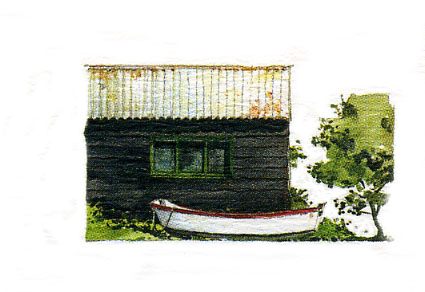 Contre Vents et Marées-Lieu jaune rôti sur la peau, Frégola sarde, Fumet de poisson au safran de Noirmoutier, ragoût d’encornets légèrement tomaté-Maigre poêlé, riz sauvage et chorizo, Marinière de palourdes, émulsion citronelle et Marjolaine-Filet de Merlan cuit meunière, en velouté de cresson de fontaine et petits pois, Salade Fraîcheur et condiment aux huîtres.-Poisson du marché, accommodé au gré de l’inspiration du moment-Le Demi homard de nos côtes,, bisque réduite au gingembre et corîandre fraîche, servi pour 2 personnes (Suppl ½ pension : 16.00 € /pers)Viandes-Suprème de Pintade fermière farcie au comté et champignons du moment, les cuisses en civet, pommes golden et échalote caramélisée.-Filet de bœuf de râce française juste saisi, Risotto Carnaroli au vieux parmesan, cigare de légumes en julienne, sauce vin rouge et romarin.Plaisirs Laitiers-Le Plateau de Fromages Affinés-Salade de Mâche Nantaise -Chèvre frais, concassé de légumes et salade verte-Légèreté de Brillat Savarin à l’huile de truffesLes GourmandisesMerci de choisir vos desserts en début de repas -Déclinaison autour du chocolat blanc Opalys, Gianduja praliné au lait, Chocolat Caraibes croustillant au caramel à la fleur de sel de Noirmoutier.
-Le soufflé Grand Marnier-Pavlova à la crème d’Isigny et citron vert, fruits rouges et coulis de myrtilles, Sorbet et tuiles de Brick.-Millefeuille à la crème diplomate et Mascarpone, Fraises de l’île de Noirmoutier, crème glacée au basilic.- L’acidulé : crumble orange, ganache orange/citron segments d’agrumes, gelée pamplemousse, sorbet citronFormule Découverte : Au choix à la carte : une entrée, un plat , un fromage et un dessert : 52.00 €